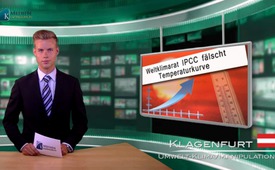 Всемирный совет по защите климата фальсифицирует температурные кривые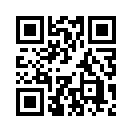 Налоги один за другим омрачают жителей нашей планеты. Чтобы оправдать эти денежные требования, становятся всё более креативными. И все это, естественно, не без аргументов.Добрый вечер на канале Клагэмауэр ТV.

Налоги один за другим омрачают жителей нашей планеты. Чтобы оправдать эти денежные требования, становятся всё более креативными. И все это, естественно, не без аргументов. 
Уважаемые зрители!
Многие люди верят в теорию о глобальном изменении климата по вине человека. В результате налоги на СО2, т.е. СО2- сертификаты принимаются людьми, как абсолютно необходимые и целесообразные. Как же могло до этого дойти? Чтобы изобразить желанное повышение температуры, Всемирный совет по защите климата IPCC «разработал» компьютерные модели, которые должны были доказать, что мы в последние десятилетия имеем дело с драматическим, не имеющим аналога повышением температуры. Известна так называемая «кривая хоккейной клюшки», напоминающая форму хоккейной клюшки, которая должна была демонстрировать резкое повышение температуры. Таким образом, экстремальное потепление на Земле путём увеличения выделяемого CО2 пытались обосновать ростом индустриализации. Однако эти кривые фальсифицированы. Хорст Мальберг, профессор метеорологии, в одной из своих лекций рассказывает, как уже на протяжении веков была постоянная смена холодных и тёплых периодов, обоснованная исключительно солнечным воздействием, – как раньше, так и в настоящее время. «Температурные колебания и солнечные воздействия, как более так и менее сильные, всегда были взаимосвязаны уже на протяжении столетий», – говорит Мальберг. Этот тезис разделяют очень многие независимые учёные. Однако IPCC полностью игнорирует этот факт в своей температурной кривой, также как и холодные и теплые фазы прошлых столетий. Вместо этого, с помощью компьютерных моделей он симулирует «апокалиптическое повышение температуры», якобы причинённое углекислым газом. «Кто углекислый газ (CO2) называет ядовитым или вредным для климата, тот проявляет слабоумие в высшей степени», – говорит профессор далее. Для него CO2, наряду с H2O (водой), является одним из важнейших субстанций в жизни. Напрашивается вопрос: не является ли это всемирной попыткой, исходящей от высочайших инстанций, от которых ожидается абсолютная честность и серьёзность, с помощью ложных моделей направлять мнение людей в определённом направлении?

До свидания! Всего доброго!от Author ???Источники:Klimawandel seit der kleinen Eiszeit,
www.youtube.com/watch?v=wCnUUGilH5Y|
www.klimaskeptiker.info/manipulation.phpМожет быть вас тоже интересует:---Kla.TV – Другие новости ... свободные – независимые – без цензуры ...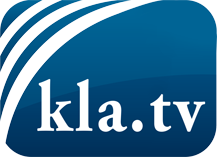 О чем СМИ не должны молчать ...Мало слышанное от народа, для народа...регулярные новости на www.kla.tv/ruОставайтесь с нами!Бесплатную рассылку новостей по электронной почте
Вы можете получить по ссылке www.kla.tv/abo-ruИнструкция по безопасности:Несогласные голоса, к сожалению, все снова подвергаются цензуре и подавлению. До тех пор, пока мы не будем сообщать в соответствии с интересами и идеологией системной прессы, мы всегда должны ожидать, что будут искать предлоги, чтобы заблокировать или навредить Kla.TV.Поэтому объединитесь сегодня в сеть независимо от интернета!
Нажмите здесь: www.kla.tv/vernetzung&lang=ruЛицензия:    Creative Commons License с указанием названия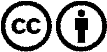 Распространение и переработка желательно с указанием названия! При этом материал не может быть представлен вне контекста. Учреждения, финансируемые за счет государственных средств, не могут пользоваться ими без консультации. Нарушения могут преследоваться по закону.